Projectplan aanklikmodel 2018 - Noardwest Fryslân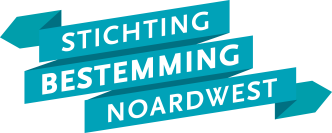 De essentie van het aanklikmodel is dat ondernemers, of organisaties, bij het aanklikmodel zelf in tijd en middelen aan activiteiten bij moeten dragen. Het aanklikmodel verdubbelt deze inzet! 
En is bedoeld voor projecten of acties die te maken hebben met recreatieve en toeristische ontwikkeling in regio Noardwest Fryslân.Algemeen
0. Datum:						->
1. Naam van de indiener:				->
2. Naam van de onderneming/ organisatie:	->
3. IBAN-nummer:					-> 	NL
4. Naam rekeninghouder:				->

Projectomschrijving
5. Beschrijf (kort) je project:				->5a. Wie is/zijn je doelgroep(en)?			->
6. Welk bedrag vraag je aan? (max € 1.500,-)	-> 	€ Effectevaluatie
(met de effectevaluatie willen we met elkaar leren, wat wel werkt en wat niet. Recreatieve en toeristische ontwikkeling staat in Noardwest Fryslân immers nog in de kinderschoenen)

7. Stel een doel vast:					->
8. Doe een nulmeting/ wat is de beginsituatie?	->
9. Wanneer is het project afgelopen?		->
10. Hoe evalueer je de resultaten? 			->
Tot slot:
Leg (kort) uit waarom dit project:* Vernieuwend/ innovatief is:				->* Verbindend/ samenwerkend is:			->En hoe je de actie promoot, 
hoe komen mensen te weten dat de activiteit/ het initiatief er is:->Eindep.s. Gebruik je digitale media, of drukwerk? We vinden het fijn als je Stichting Bestemming Noardwest vermeld. Je vindt ons logo op www.bestemmingnoardwest.nl, onder 'Stichting'.